РЕШЕНИЕЗаслушав отчет председателя Городской Думы Петропавловск-Камчатского городского округа Смирнова С.И. о деятельности Городской Думы Петропавловск-Камчатского городского округа за 2016 год, Городская Дума Петропавловск-Камчатского городского округа РЕШИЛА:1. Отчет о деятельности Городской Думы Петропавловск-Камчатского городского округа за 2016 год принять к сведению, согласно приложению              к настоящему решению.2. Настоящее решение опубликовать в средствах массовой информации.Приложение к решению Городской ДумыПетропавловск-Камчатского городского округаот 19.04.2017 № 1290-рОТЧЕТо деятельности Городской Думы Петропавловск-Камчатского городского округа за 2016 годПетропавловск-Камчатский2017 годСодержаниеДеятельность Городской Думы Петропавловск-Камчатского городского округаОтчет Городской Думы Петропавловск-Камчатского городского округа за 2016 год представлен во исполнение Федерального закона от 06.10.2003
№ 131-ФЗ «Об общих принципах организации местного самоуправления в Российской Федерации», Устава Петропавловск-Камчатского городского округа. В своей деятельности Городская Дума Петропавловск-Камчатского городского округа (далее – Городская Дума) как представительный орган власти местного самоуправления, руководствуется Конституцией Российской Федерации, нормами федерального законодательства, законами Камчатского края и Уставом Петропавловск-Камчатского городского округа.Городская Дума в 2016 году продолжила свою деятельность по формированию нормативно-правовой базы городского округа и приведению муниципальных правовых актов в соответствие с законодательством Российской Федерации и Камчатского края.Нормотворческая деятельность осуществлялась в соответствии с утвержденными планами нормотворческой деятельности Городской Думы на первое и второе полугодия 2016 года.В отчетный период с 1 по 31 декабря 2016 года состоялось 15 сессий Городской Думы, в том числе 9 – внеочередных сессий, на которых рассмотрено 240 вопросов, принято 239 решений (из них 87 нормативных правовых актов). Следует отметить, что значительное количество проектов решений, внесенных в 2016 году администрацией Петропавловск-Камчатского городского округа, разрабатывалось совместно с депутатами Городской Думы, в составе совместных рабочих групп.Основные вопросы, по которым были приняты Решения Городской
Думы от:- 02.03.2016 № 397-нд «О Контрольно-счетной палате Петропавловск-Камчатского городского округа»;- 02.03.2016 № 399-нд «О порядке проведения конкурса по отбору кандидатур на должность Главы Петропавловск-Камчатского городского округа»;- 20.04.2016 № 953-р «Об отчете о выполнении Прогнозного плана приватизации муниципального имущества Петропавловск-Камчатского городского округа на 2015 год, утвержденного решением Городской Думы Петропавловск-Камчатского городского округа от 22.10.2014 № 583-р»;- 20.04.2016 № 958-р «Об итогах мониторинга выполнения Плана мероприятий по противодействию коррупции в Петропавловск-Камчатском городском округе на 2015 год, утвержденного решением Городской Думы Петропавловск-Камчатского городского округа от 17.12.2013 № 627-р
«Об утверждении Плана мероприятий по противодействию коррупции в Петропавловск-Камчатском городском округе на 2015 год»;- 20.04.2016 № 959-р «Об утверждении Плана мероприятий по противодействию коррупции в Петропавловск-Камчатском городском округе на 2016-2018 годы»;- 20.04.2016 № 960-р «Об отчете о деятельности Контрольно-счетной палаты Петропавловск-Камчатского городского округа за 2015 год»;- 26.04.2016 № 426-нд «О Кодексе этики депутата Городской Думы Петропавловск-Камчатского городского округа»;- 05.07.2016 № 444-нд «Об утверждении отчета об исполнении бюджета Петропавловск-Камчатского городского округа за 2015 год»;- 24.08.2016 № 1047-р «Об отчете о деятельности Главы Петропавловск-Камчатского городского округа и Городской Думы Петропавловск-Камчатского городского округа за 2015 год»;- 24.08.2016 № 1048-р «Об отчете о деятельности Главы администрации Петропавловск-Камчатского городского округа и деятельности администрации Петропавловск-Камчатского городского округа за 2015 год»;- 30.08.2016 № 465-нд «О правилах использования водных объектов общего пользования для личных и бытовых нужд в границах Петропавловск-Камчатского городского округа»;- 23.09.2016 № 471-нд «О принятии решения о внесении изменений в Устав Петропавловск-Камчатского городского округа»;- 26.10.2016 № 1107-р «О проведении конкурса по отбору кандидатур на должность Главы Петропавловск-Камчатского городского округа»;- 26.10.2016 № 1157-р «Об утверждении Прогнозного плана приватизации муниципального имущества Петропавловск-Камчатского городского округа на 2017 год»;- 21.11.2016 № 523-нд «О бюджете Петропавловск-Камчатского городского округа на 2017 год и плановый период 2018-2019 годов»;- 24.11.2016 № 526-нд «О едином налоге на вмененный доход для отдельных видов деятельности на территории Петропавловск-Камчатского городского округа».Заседания Городской Думы проводились организованно и конструктивно, чему способствовали тщательная проработка обсуждаемых вопросов комитетами и комиссиями Городской Думы, а также депутатскими фракциями.Кроме того, в отчетном году по поручению Городской Думы Контрольно-счетной палатой Петропавловск-Камчатского городского округа проведено 8 контрольных и экспертно-аналитических мероприятий, таких как:- проверка исполнения Решения Городской Думы Петропавловск-Камчатского городского округа от 27.06.2012 № 508-нд «О порядке и условиях предоставления единовременной субсидии муниципальным служащим Петропавловск-Камчатского городского округа на приобретение жилой площади», Постановления от 05.11.2013 № 3195 «Об утверждении муниципальной программы «Обеспечение доступным и комфортным жильем жителей Петропавловск-Камчатского городского округа»;- проверка распоряжения муниципального унитарного предприятия «УМиТ» с оценкой законности, эффективности, обоснованности, целенаправленности расходования средств бюджета городского округа и использования муниципальной собственности, включая проверку поступления в бюджет городского округа средств, полученных от управления и распоряжения муниципальной собственностью (в том числе от приватизации, продажи, отчуждения в других формах, передачи в постоянное пользование, аренду, доверительное управление) за период 2014-2015 годов;- проверка муниципального автономного учреждения «Ресурсный центр Петропавловск-Камчатского городского округа» в части получения и использования средств бюджета Петропавловск-Камчатского городского округа за период 2014-2015 годов;- проверка целевого и эффективного использования бюджетных средств, выделенных на субсидии некоммерческим организациям (за исключением муниципальных учреждений) физическим лицам в 2014-2015 годах (выборочно);- проверка целевого и эффективного использования бюджетных средств, выделенных на строительство Детского сада по ул. Арсеньева в г.Петропавловске-Камчатском;- проверка целевого и эффективного использования средств бюджета, предусмотренных на исполнение публичных нормативных обязательств в 2015 году (выборочно);- проверка целевого и эффективного использования средств бюджета, выделенных на сейсмоусиление зданий МБДОУ «Детский сад № 51» и МБДОУ «Детский сад № 20»;- проверка целевого и эффективного использования средств бюджета, направленных на строительство объекта «Стела воинской славы в городе Петропавловске-Камчатском».За 2016 год в Городскую Думу поступило 3743 - документа (из них: 3138 - от юридических лиц, 605 - от граждан).Работа с обращениями, заявлениями и жалобами граждан за отчетный период осуществлялась в соответствии с Федеральным законом от 02.05.2006
№ 59-ФЗ «О порядке рассмотрения обращений граждан Российской Федерации».Все обращения, поступающие в адрес Городской Думы, рассматривались в установленные законодательством сроки. Письменные обращения, содержащие вопросы, решение которых не входит в компетенцию Городской Думы, направлялись в соответствующие органы или соответствующим должностным лицам, в компетенцию которых входит их решение, с уведомлением об этом гражданина, направившего обращение. Обращение ставилось на контроль до получения мотивированного ответа заявителем. В 2016 году в Городскую Думу поступило 4734 письменных и устных обращений.В ходе проведения личного приема граждан принято и в установленном порядке рассмотрено 1979 устных обращений граждан.Тематика устных обращений граждан в Городскую Думу:Тематика устных обращений граждан в Городскую Думу по категориям (рис.1):Рис. 1. Рассмотрение устных обращений в 2016 годуВ 2016 году проведена работа по подготовке предложений и проектов соответствующих ответов на 2755 письменных обращений граждан.Тематика письменных обращений граждан (581 обращение):Тематика письменных обращений представителей организаций и общественных объединений, министерств и ведомств (2174 обращения):Тематика письменных обращений граждан и представителей организаций и общественных объединений, министерств и ведомств по категориям (рис 2):Рис. 2. Рассмотрение письменных обращений в 2016 годуИз 4734 поступивших обращений рассмотрено непосредственно Городской Думой – 1058 (22,3%) обращений, из них 328 (31,0%) обращений не требовали письменного ответа, 3676 (77,7%) обращений переадресовано для рассмотрения по компетенции.В соответствии с компетенцией из 3676 обращений направлено на рассмотрение с контролем исполнения: в федеральные службы по г.Петропавловску-Камчатскому и Камчатскому краю 889 (24,2%); объединения различных форм собственности 210 (5,7%); органы администрации городского округа 2577 (70,1%) обращений. Так, в Комитет по управлению жилищным фондом направлено 450 (17,5%) обращений граждан; ООО «Управление жилищно-коммунального хозяйства» и другие управляющие компании – 374 (14,5%); Управление городского хозяйства – 296 (11,5%); МКУ «Управление благоустройства» – 242 (9,4%); Управление по взаимодействию с субъектами малого и среднего предпринимательства – 220 (8,5%); Главе администрации Петропавловск-Камчатского городского округа – 215 (8,3%); Управление образования – 189 (7,3%); Управление архитектуры, градостроительства и земельных отношений – 187 (7,3%); МКУ «Управление дорожного хозяйства» – 130 (5,1%); Управление культуры, спорта и социального развития – 123 (4,8%); Контрольно-счетную палату Петропавловск-Камчатского городского округа – 97 (3,8%); МУП «Спецтранс» – 12 (0,5%); МАУ «Расчетно-кассовый центр» – 10 (0,4%); Контрольное управление – 6 (0,2%); МКУ «Территориальный центр управления кризисными ситуациями» – 4 (0,1%); Петропавловск-Камчатская городская Территориальная избирательная комиссия – 4 (0,1%); ГУП «Петропавловский водоканал» – 4 (0,1%); АО «Дирекция по эксплуатации зданий» – 3 (0,1%); МБУ «Централизованная бухгалтерия Петропавловск-Камчатского городского округа» – 3 (0,1%); ОАО «Единая городская недвижимость» – 1 (0,05%); МКУ «Петропавловск-Камчатский городской архив» – 1 (0,05%); МУП «Лотос - М» – 1 (0,05%); МУП «Спецдорремстрой» – 1 (0,05%); ОАО «Автопарк» – 1 (0,05%); ООО «ГОУК» – 1 (0,05%); МКУ «Управление капитального строительства и ремонта» – 1 (0,05%); МУП «Управление механизации и автомобильного транспорта» – 1 (0,05%).Заявление снималось с контроля только после направления обратившемуся лицу мотивированного ответа, копия которого поступала в Городскую Думу.Своевременное и качественное разрешение проблем, содержащихся в обращениях, в значительной мере способствует удовлетворению нужд и запросов граждан, снятию социальной напряженности в обществе, повышению авторитета представительного органа местного самоуправления, росту и укреплению доверия между населением и избранными представителями власти.В рамках реализации концепции «Открытая власть», которая активно внедряется в Петропавловск-Камчатском городском округе для более оперативного и открытого общения с горожанами созданы аккаунты Городской Думы в таких популярных социальных сетях как: «Вконтакте» (vk.com), «Фейсбук» (facebook.com), «Твиттер» (twitter.com), «Одноклассники» (ok.ru), а также группа в мессенджере «ВотсАпп» (WhatsApp). На страничках Городской Думы в социальных сетях пользователи могут найти информацию о деятельности депутатского корпуса, публикуемую на официальном сайте Городской Думы, а также узнать интересные новости о жизни городского округа, оставить свои обращения или комментариями, обменяться мнениями, поделиться своими новостями, стать подписчиками Городской Думы, чтобы всегда быть в курсе новостей о деятельности представительного органа местного самоуправления. В группу «Городская Дума ПКГО» на мессенджере «WhatsApp» вошли депутаты Городской Думы, представители структурных подразделений администрации Петропавловск-Камчатского городского округа, руководители предприятий сферы ЖКХ, дорожники и рядовые горожане, проживающие в самых разных районах Петропавловск-Камчатского городского округа. Посредством этой группы и аккаунтов в социальных сетях депутаты Городской Думы и администрация Петропавловск-Камчатского городского округа практически в режиме реального времени получали информацию о проблемах, возникающих в том или ином районе городского округа. Депутаты Городской Думы считают, что общение в таком режиме дает срез мнений и позволяет оперативно получать информацию о том, где в городском округе некачественно или не в срок проводятся те или иные работы, контролировать исполнителей и оперативно решать вопросы, которые волнуют горожан. А также отмечают, что группа и странички в социальных сетях помогают выявлять общественные инициативы и способствуют укреплению взаимодействия Городской Думы и населения города в деле решения вопросов местного значения.Структура Городской Думы 5-го созываСтруктура Городской Думы (январь-сентябрь 2016 года):Глава городского округа, исполняющий полномочия председателя Городской Думы - Слыщенко К.Г.;заместитель председателя Городской Думы, председатель Комитета по социальной политике (на постоянной основе) – Смирнов С.И.; заместитель председателя Городской Думы, председатель Комитета по местному самоуправлению и межнациональным отношениям (на постоянной основе) – Кирносенко А.В.;заместитель председателя Городской Думы, председатель Комитета по городскому и жилищно-коммунальному хозяйству (на непостоянной основе) – Мечетин С.И.;заместитель председателя Городской Думы, председатель Комитета по молодежной политике, культуре, спорту и туризму (на непостоянной основе) - Агеев В.А.Комитеты Городской Думы: по бюджету (председатель - Слыщенко К.Г.);по городскому и жилищно-коммунальному хозяйству (председатель – Мечетин С.И.);по молодежной политике, культуре, спорту и туризму (председатель –Агеев В.А.); по местному самоуправлению и межнациональным отношениям (председатель – Кирносенко А.В.);по собственности, земельным отношениям, предпринимательству и инвестициям (председатель – Чеботарев К.Ю.);по социальной политике (председатель – Смирнов С.И.).Комиссии Городской Думы:по Регламенту Городской Думы и депутатской этике (председатель – Наумов А.Б.);по взаимодействию с Контрольно-счетной палатой Петропавловск-Камчатского городского округа (председатель – Мелехин В.Э.).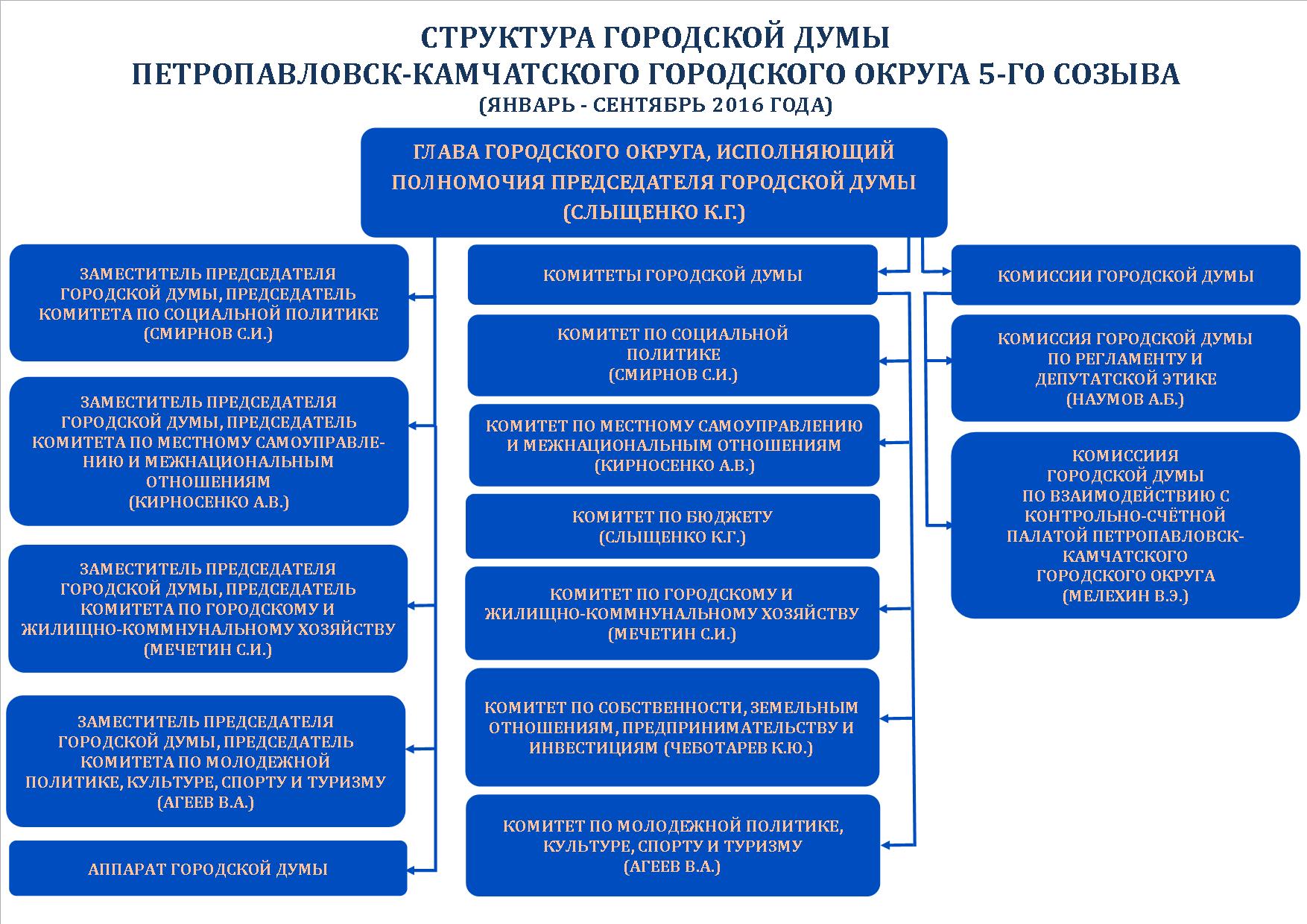 Структура Городской Думы (октябрь-декабрь 2016 года):председатель Городской Думы – Смирнов Сергей Иванович;заместитель председателя Городской Думы, председатель Комитета по бюджету и экономике (на постоянной основе) – Воровский Андрей Викторович;заместитель председателя Городской Думы, председатель Комитета по социальной и молодежной политике (на постоянной основе) – Наумов Анатолий Борисович;Комитеты Городской Думы:по бюджету и экономике (председатель – Воровский А.В.);по городскому хозяйству (председатель – Мечетин С.И. до 27.12.2016);по социальной и молодежной политике (председатель – Наумов А.Б.).Комиссии Городской Думы:по Регламенту Городской Думы и депутатской этике (председатель – Наумов А.Б.);по взаимодействию с Контрольно-счетной палатой Петропавловск-Камчатского городского округа (председатель – Мелехин В.Э.).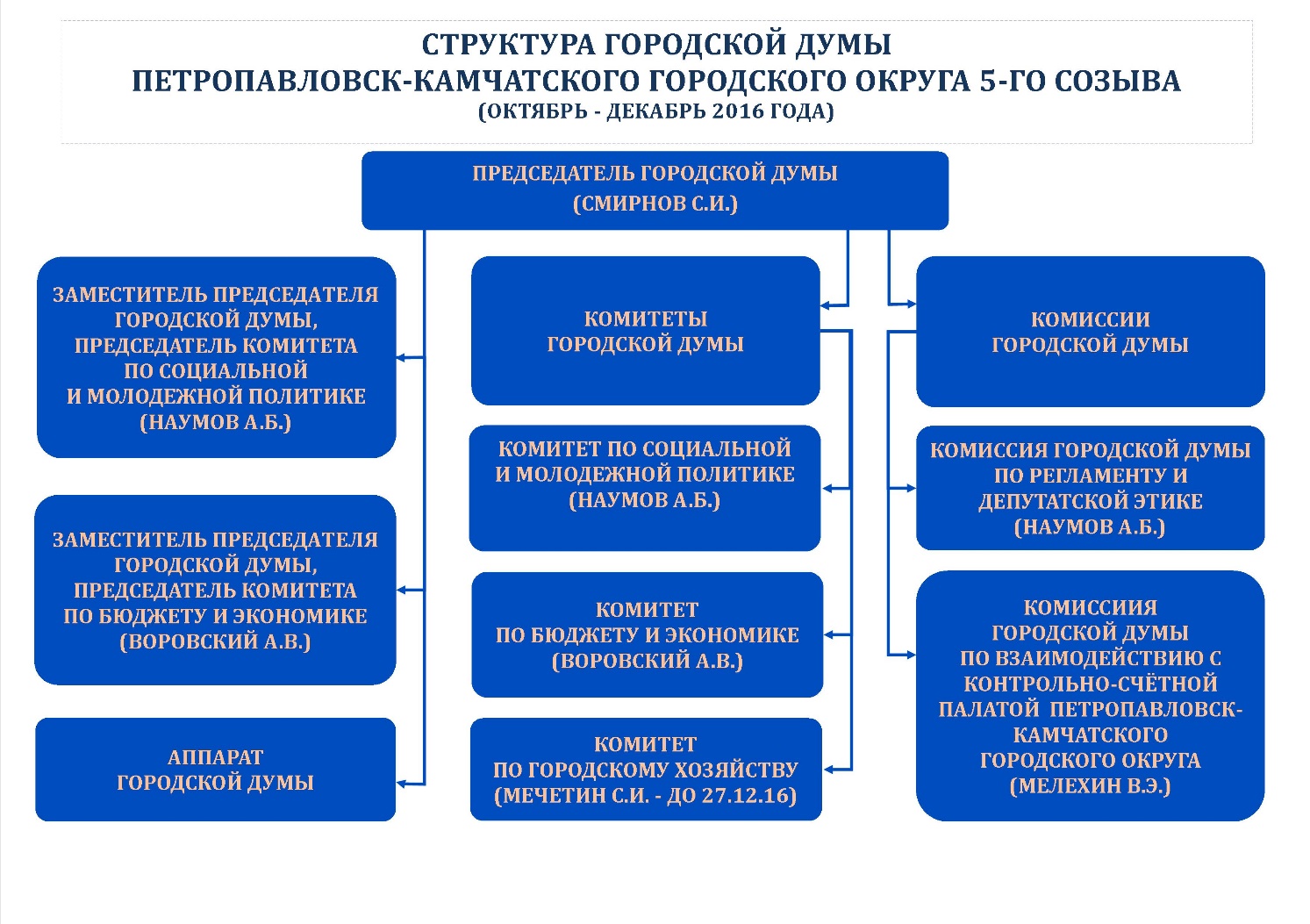 Депутатские фракции в Городской Думе:«Единая Россия» - руководитель Мечетин С.И. (до 27.12.2016);«Коммунистическая партия Российской Федерации» - руководитель Шуваев Ю.И.;«Либерально-демократическая партия России» - руководитель
Рыкова И.В.;«Справедливая Россия» - руководитель Лосев К.Е.В июле 2016 года на основании письменного заявления досрочно прекращены полномочия депутата Городской Думы по единому муниципальному избирательному округу Кнерика В.А. Вакантный мандат депутата Городской Думы по единому муниципальному округу Кнерика В.А. передан депутату Городской Думы по единому муниципальному округу Лосеву К.Е. (регистрация депутата Городской Думы Лосева К. Е. - 01.08.2016).В сентябре 2016 года досрочно прекращены полномочия депутатов Городской Думы Агеева В.А., Долгункова А.А., Калашникова В.Ю.,
Кирносенко А.В., Слыщенко К.Г., Стукова А.Ю., Тимофеева Д.Р., Ткаченко Т.В., на основании письменных заявлений в связи с их избранием в законодательные органы власти различных уровней. Вакантные мандаты депутатов Городской Думы Долгункова А.А., Калашникова В.Ю. и Тимофеева Д.Р. переданы депутатам Городской Думы по единому муниципальному округу Аникеевой О.А.,
Воронину В.И., Краснопольской А.Н. (регистрация депутата Городской Думы Аникеевой О. А. - 27.09.2016, регистрация депутатов Городской Думы Воронина В. И., Краснопольской А. Н. - 27.09.2016).27.12.2016 на основании письменного заявления досрочно прекращены полномочия депутата Городской Думы по избирательному округу № 3
Мечетина С.И.Работа постоянных комитетов Городской ДумыПостоянной работой комитетов является мониторинг нормативных правовых актов Городской Думы, регулирующих вопросы сферы деятельности комитетов, на соответствие действующему законодательству, устранение пробелов и совершенствование нормативной базы.Заседания комитетов проводились в соответствии с Положениями о комитетах Городской Думы. На заседаниях рассматривались вопросы планирования работы, обсуждались проекты решений Городской Думы, разработанные самими комитетами, а также проекты, поступившие от Главы администрации Петропавловск-Камчатского городского округа, давались на них предложения и замечания, рассматривались вопросы, внесенные в повестки дня сессий (очередных, внеочередных) Городской Думы.Комитеты строили свою работу в тесной взаимосвязи с профильными подразделениями администрации Петропавловск-Камчатского городского округа, участвовали в работе комиссий и рабочих групп. Депутаты Городской Думы в 2016 году вели прием граждан в соответствии с установленным графиком приема граждан в Городской Думе, в Региональной общественной приемной Председателя Партии «Единая Россия» Медведева Д.А. в Камчатском крае, в общественных приемных избирательных округов. В ходе личного приема граждан ответы даны в устной форме, а также даны разъяснения: куда и в каком порядке следует обратиться по вопросам, решение которых не входит в компетенцию Городской Думы. Письменные обращения, принятые в ходе личного приема, зарегистрированы и рассмотрены в порядке, установленном федеральным законодательством.Депутаты Городской Думы оказывали организационную и спонсорскую помощь в проведении различных общественных мероприятий, участвовали в массовых спортивных мероприятиях и субботниках.Работа Городской Думы, ее комитетов, депутатов Городской Думы освещалась в средствах массовой информации (печатные издания, радио и телевидение, ресурсы, размещенные в сети «Интернет»); регулярно размещались информационные и информационно-аналитические материалы. Было подготовлено более 980 информационных материалов для официального сайта Городской Думы в рубрику пресс-центр, в числе которых «новости», «анонсы», тексты официальных выступлений депутатов Городской Думы, материалы для «фотогалереи». Подготовлено и направлено более 430 пресс-релизов о деятельности депутатов Городской Думы для размещения в печатных СМИ и иных информационных агентствах, а также актуальных социально-экономических новостей городского округа и Камчатского края в социальных сетях «Фейсбук», «Твиттер», «Вконтакте», «Одноклассники».Комитет по бюджету и экономикеВ целях оптимизации структуры Городской Думы, решением Городской Думы от 20.04.2016 № 963-р «О внесении изменения в решение Городской Думы Петропавловск-Камчатского городского округа от 08.11.2012 № 5-р
«Об утверждении структуры Городской Думы Петропавловск-Камчатского городского округа пятого созыва» Комитет Городской Думы по бюджету и экономике (далее – Комитет) объединился с Комитетом Городской Думы по собственности, земельным отношениям, предпринимательству и инвестициям и Комитетом Городской Думы по местному самоуправлению и межнациональным отношениям, а также внесены изменения в название Комитета, дополнив название Комитета по бюджету словом «и экономике».В отчетном 2016 году работа Комитета осуществлялась в соответствии
с планами работы Комитета на 1 и 2 полугодие 2016 года.На заседаниях Комитета рассматривались письменные обращения граждан, обсуждались проекты решений Городской Думы, разработанные самим Комитетом, а также проекты, поступившие от аппарата Городской Думы и Главы администрации Петропавловск-Камчатского городского округа, внесенные в повестки дня сессий Городской Думы.По итогам рассмотрения проектов решений Городской Думы на заседаниях Комитета вносились предложения одобрить правовой акт и рекомендовать к принятию, либо рекомендовать Городской Думе отклонить проект решения.В 2016 году Комитетом проведено 12 заседаний, из числа которых 1 заседание проведено Комитетом, 11 заседаний проведено совместно с другими комитетами Городской Думы, на которых рассмотрено 182 вопроса, из них:О внесении изменений в Решение Городской Думы Петропавловск-Камчатского городского округа от 22.12.2015 № 374-нд «О бюджете Петропавловск-Камчатского городского округа на 2016 год»;О внесении изменений в Устав Петропавловск-Камчатского городского округа;О внесении изменений в Решение Городской Думы Петропавловск-Камчатского городского округа от 27.12.2013 № 173-нд «О бюджетном устройстве и бюджетном процессе в Петропавловск-Камчатском городском округе»;Об обращении в Бюджетную комиссию при Правительстве Камчатского края об установлении дополнительного норматива отчислений от налога на доходы физических лиц на 2017-2019 годы;О принятии решения о внесении изменений в Решение Городской Думы Петропавловск-Камчатского городского округа от 05.07.2016 № 453-нд
«О порядке управления и распоряжения имуществом, находящимся в собственности Петропавловск-Камчатского городского округа»;О внесении изменений в Решение Городской Думы Петропавловск-Камчатского городского округа от 03.09.2009 № 157-нд «О мерах муниципальной социальной поддержки отдельным категориям граждан, проживающим на территории Петропавловск-Камчатского городского округа»;О внесении изменений в Решение Городской Думы Петропавловск-Камчатского городского округа от 28.02.2012 № 490-нд «О порядке осуществления муниципального земельного контроля на территории Петропавловск-Камчатского городского округа»;О внесении изменений в Решение Городской Думы Петропавловск-Камчатского городского округа от 28.08.2013 № 113-нд «О порядке осуществления муниципального жилищного контроля на территории Петропавловск-Камчатского городского округа»;О внесении изменений в Решение Городской Думы Петропавловск-Камчатского городского округа от 06.05.2013 № 71-нд «О порядке предоставления жилых помещений муниципального специализированного жилищного фонда в Петропавловск-Камчатском городском округе»;О внесении изменений в Решение Городской Думы Петропавловск-Камчатского городского округа от 18.11.2010 № 305-нд «О земельном налоге на территории Петропавловск-Камчатского городского округа»;О внесении изменений в Решение Городской Думы Петропавловск-Камчатского городского округа от 28.08.2013 № 123-нд «О порядке предоставления муниципальных гарантий Петропавловск-Камчатского городского округа»;О внесении изменений в Решение Городской Думы Петропавловск-Камчатского городского округа от 28.09.2011 № 429-нд «О порядке принятия решений об установлении тарифов на услуги и работы муниципальных предприятий и учреждений в Петропавловск-Камчатском городском округе»;О внесении изменений в Решение Городской Думы Петропавловск-Камчатского городского округа от 31.10.2013 № 132-нд «О порядке создания и использования резервов финансовых и материальных ресурсов для ликвидации чрезвычайных ситуаций природного и техногенного характера на территории Петропавловск-Камчатского городского округа»;Об утверждении отчета об исполнении бюджета Петропавловск-Камчатского городского округа за 2015 год;Об утратившим силу Решения Городской Думы Петропавловск-Камчатского городского округа от 27.12.2013 № 181-нд «О порядке организации сбора, вывоза, утилизации и переработки бытовых и промышленных отходов на территории Петропавловск-Камчатского городского округа»;О внесении изменений в Решение Городской Думы Петропавловск-Камчатского городского округа от 20.09.2012 № 529-нд «О порядке создания и использования, в том числе на платной основе, парковок (парковочных мест), расположенных на автомобильных дорогах общего пользования местного значения Петропавловск-Камчатского городского округа»;О внесении изменений в Решение Городской Думы Петропавловск-Камчатского городского круга от 01.07.2014 № 226-нд «О порядке определения размера арендной платы, порядке, условиях и сроках внесения арендной платы за использование земельных участков, находящихся в собственности Петропавловск-Камчатского городского округа»;О внесении изменений в Решение Городской Думы Петропавловск-Камчатского городского округа от 17.03.2015 № 306-нд «О порядке определения размера платы за увеличение площади земельных участков, находящихся в частной собственности, в результате перераспределения с земельными участками, находящимися в собственности Петропавловск-Камчатского городского округа»;О внесении изменений в Решение Городской Думы Петропавловск-Камчатского городского округа от 28.08.2013 № 108-нд «О порядке предоставления в аренду объектов муниципального нежилого фонда в Петропавловск-Камчатском городском округе»;О внесении изменений в Решение Городской Думы Петропавловск-Камчатского городского округа от 02.07.2009 № 138-нд «О порядке назначения и проведения опроса граждан в Петропавловск-Камчатском городском округе»;О правилах использования водных объектов общего пользования для личных и бытовых нужд в границах Петропавловск-Камчатского городского округа;О едином налоге на вмененный доход для отдельных видов деятельности на территории Петропавловск-Камчатского городского округа;Об утверждении перечня наказов избирателей Петропавловск-Камчатского городского округа на 2017 год, поступивших депутатам Городской Думы Петропавловск-Камчатского городского округа;О создании условий для предоставления транспортных услуг населению и организации транспортного обслуживания населения в границах Петропавловск-Камчатского городского округа;О внесении изменения в Решение Городской Думы Петропавловск-Камчатского городского округа от 25.12.2008 № 94-нд «О порядке управления находящимися в собственности Петропавловск-Камчатского городского округа акциями акционерных обществ и осуществления полномочий органов управления акционерного общества в случае, если в собственности Петропавловск-Камчатского городского округа находится 100 процентов акций акционерного общества».На заседаниях Комитета в 2016 году рассмотрены следующие письменные обращения:Об обращении индивидуальных предпринимателей по вопрос
о размещении нестационарных торговых объектов (киоски, павильоны) на территории Петропавловск-Камчатского городского округа;Об обращении директора муниципального бюджетного учреждения культуры «Центральная городская библиотека» Бекеревой В.О.;Об обращении генерального директора ОАО «Автопарк» Ефимова А.С.;О создании питомника декоративных древесных пород, а также специализированного предприятия в области озеленения.По результатам рассмотрения Комитетом вопроса «Об обращении индивидуальных предпринимателей по вопросу о размещении нестационарных торговых объектов (киоски, павильоны) на территории Петропавловск-Камчатского городского округа» Городской Думой принято решение 
от 29.06.2016 № 1019-р «О создании рабочей группы по разработке проекта решения Городской Думы Петропавловск-Камчатского городского округа
«О внесении изменений в Решение Городской Думы Петропавловск-Камчатского городского округа от 27.12.2013 № 164-нд «О порядке создания условий для обеспечения жителей Петропавловск-Камчатского городского округа услугами связи, общественного питания, торговли и бытового обслуживания» для рассмотрения, в том числе, указанного обращения.Рассмотрев обращение директора муниципального бюджетного учреждения культуры «Центральная городская библиотека» Бекеревой В.О. Комитетом принято решение повторно рассмотреть данный вопрос после отчета Управления финансов администрации Петропавловск-Камчатского городского округа о результатах оптимизации расходов бюджета Петропавловск-Камчатского городского округа по итогам исполнения бюджета Петропавловск-Камчатского городского округа за 9 месяцев 2016 года.Учитывая изложенное, 29.11.2016 Комитетом направлено обращение по вопросу обеспечения указанного учреждения офисной и компьютерной техникой, а также комплектования библиотечных фондов книжной продукцией в адрес исполняющей обязанности начальника Управления культуры, спорта и социального развития администрации Петропавловск-Камчатского городского округа Соловьевой Л.В.Однако, по результатам рассмотрения обращения Бекеревой В.О. 
от Управления культуры, спорта и социального развития администрации Петропавловск-Камчатского городского округа получен ответ от 08.12.2016 о том, что в связи с низким уровнем бюджетной обеспеченности на оснащение учреждений социальной сферы, а также в связи с тем, что предельные объемы бюджетных ассигнований на 2017 год доведены на уровне 2016 года без индексации увеличение средств для обеспечения офисной и компьютерной техникой, комплектования библиотечных фондов МБУК «ЦГБ» за счет средств бюджета городского округа не представляется возможным. В ходе рассмотрения обращении генерального директора ОАО «Автопарк» Ефимова А.С. Комитетом принято решение направить данное обращение в администрацию Петропавловск-Камчатского городского округа.Из ответа, полученного от Управления городского хозяйства администрации Петропавловск-Камчатского городского округа 22.09.2016 следует, что приобретение транспортных средств для дальнейшей передачи в уставной капитал ОАО «Автопарк» нецелесообразно по причине неустойчивого финансового состояния общества и наличия рисков признания общества несостоятельным (банкротом).По результатам рассмотрения вопроса «О создании питомника декоративных древесных пород, а также специализированного предприятия в области озеленения» Комитетом принято решение направить в адрес Главы администрации Петропавловск-Камчатского городского округа запрос о мнении администрации о целесообразности создании на территории Петропавловск-Камчатского городского округа питомника декоративных древесных пород,
а также специализированного предприятия в области озеленения.Из ответа, полученного от руководителя Управления городского хозяйства администрации Петропавловск-Камчатского городского округа 15.12.2016, создание специализированной организации (предприятия) в области озеленения, развития в целом тепличного хозяйства и питомников стоит на повестке дня, но решение его зависит от финансового обеспечения из городского бюджета (или иных источников финансирования). При наличии достаточного финансирования в 2017 году, мероприятия по развитию данного направления начнут реализовываться. Вопрос остается на контроле Комитета.В отчетном 2016 году в целях информирования жителей города о деятельности Комитета вся информация размещалась на официальном сайте Городской Думы.Комитет по социальной и молодежной политикеВ целях оптимизации структуры Городской Думы, решением Городской Думы от 20.04.2016 № 963-р «О внесении изменения в решение Городской Думы Петропавловск-Камчатского городского округа от 08.11.2012 № 5-р
«Об утверждении структуры Городской Думы Петропавловск-Камчатского городского округа пятого созыва» Комитет Городской Думы по социальной и молодежной политике (далее – Комитет) объединился с Комитетом Городской Думы по молодежной политике, культуре, спорту и туризму, а также внесены изменения в название Комитета, дополнив название Комитета по социальной политике словом «и молодежной».В отчетном 2016 году работа Комитета осуществлялась в соответствии с планами работы Комитета на 1 и 2 полугодие 2016 года.На заседаниях Комитета рассматривались письменные обращения граждан, обсуждались проекты решений Городской Думы, разработанные самим Комитетом, а также проекты, поступившие от аппарата Городской Думы и Главы администрации Петропавловск-Камчатского городского округа, внесенные в повестки дня сессий Городской Думы.По итогам рассмотрения проектов решений Городской Думы на заседаниях Комитета вносились предложения одобрить правовой акт и рекомендовать к принятию, либо рекомендовать Городской Думе отклонить проект решения.В 2016 году Комитетом проведено 11 заседаний, из числа которых 1 заседание проведено Комитетом, 10 заседаний проведено совместно с другими комитетами Городской Думы, на которых рассмотрено 115 вопросов, из них:О внесении изменений в Решение Городской Думы Петропавловск-Камчатского городского округа от 25.12.2008 № 87-нд «О мерах муниципальной социальной поддержки отдельным категориям граждан на ремонт жилых помещений в Петропавловск-Камчатском городском округе»;О внесении изменений в Решение Городской Думы Петропавловск-Камчатского городского округа от 06.05.2013 № 71-нд «О порядке предоставления жилых помещений муниципального специализированного жилищного фонда в Петропавловск-Камчатском городском округе»;О внесении изменений в Решение Городской Думы Петропавловск-Камчатского городского округа от 31.10.2013 № 138-нд «О порядке установки памятников, мемориальных досок и иных памятных знаков на территории Петропавловск-Камчатского городского округа»;О внесении изменений в Решение Городской Думы Петропавловск-Камчатского городского округа от 26.06.2013 № 97-нд «О порядке и условиях награждения премией имени В.П. Андрианова»;О внесении изменений в Решение Городской Думы Петропавловск-Камчатского городского округа от 06.05.2013 № 57-нд «О порядке назначения и выплаты пенсии за выслугу лет лицам, замещавшим должности муниципальной службы в Петропавловске-Камчатском городском округе»;О внесении изменений в Решение Городской Думы Петропавловск-Камчатского городского округа от 27.12.2013 № 161-нд «О порядке назначения и выплаты ежемесячной доплаты к пенсии лицам, замещавшим муниципальные должности в Петропавловск-Камчатском городском округе»;О внесении изменений в Решение Городской Думы Петропавловск-Камчатского городского округа от 06.03.2013 № 36-нд «Об условиях и порядке предоставления бесплатной зубопротезной помощи (за исключением протезов из драгоценных металлов, металлокерамики и других дорогостоящих материалов, и искусственных имплантатов) неработающим пенсионерам, проживающим на территории Петропавловск-Камчатского городского округа»;О внесении изменений в Решение Городской Думы Петропавловск-Камчатского городского округа от 05.03.2014 № 189-нд «О порядке организации предоставления общедоступного и бесплатного начального общего, основного общего, среднего общего образования по основным общеобразовательным программам в муниципальных образовательных организациях»;О внесении изменений в Решение Городской Думы Петропавловск-Камчатского городского округа от 05.03.2014 № 190-нд «О порядке организации предоставления общедоступного и бесплатного дошкольного образования по основным общеобразовательным программам в муниципальных образовательных организациях»;О внесении изменений в Решение Городской Думы Петропавловск-Камчатского городского округа от 28.08.2013 № 119-нд «О порядке библиотечного обслуживания населения в Петропавловск-Камчатском городском округе»;О внесении изменения в Решение Городской Думы Петропавловск-Камчатского городского округа от 28.08.2013 № 121-нд «О порядке сохранения, использования и популяризации объектов культурного наследия (памятников истории и культуры), находящихся в собственности Петропавловск-Камчатского городского округа»;О внесении изменений в Решение Городской Думы Петропавловск-Камчатского городского округа от 23.12.2014 № 280-нд «О порядке создания условий для организации досуга и обеспечения жителей Петропавловск-Камчатского городского округа услугами организаций культуры»;О внесении изменений в Решение Городской Думы Петропавловск-Камчатского городского округа от 27.10.2014 № 265-нд «О дополнительных мерах социальной поддержки отдельных категорий, обучающихся в муниципальных общеобразовательных организациях Петропавловск-Камчатского городского округа в виде обеспечения бесплатным питанием»;О создании рабочей группы по разработке проекта решения Городской Думы Петропавловск-Камчатского городского округа «О внесении изменений в Решение Городской Думы Петропавловск-Камчатского городского округа 
от 03.09.2009 № 157-нд «О мерах муниципальной социальной поддержки отдельным категориям граждан, проживающим на территории Петропавловск-Камчатского городского округа»;О внесении изменений в Решение Городской Думы Петропавловск-Камчатского городского округа от 31.10.2013 № 146-нд «О порядке организации предоставления дополнительного образования детям на территории Петропавловск-Камчатского городского округа»;О внесении изменений в Решение Городской Думы Петропавловск-Камчатского городского округа от 31.10.2013 № 144-нд «О порядке и условиях присвоения звания «Почетный гражданин города Петропавловска-Камчатского»;О внесении изменений в Решение Городской Думы Петропавловск-Камчатского городского округа от 05.03.2014 № 188-нд «О порядке и условиях награждения Премией Главы Петропавловск-Камчатского городского округа обучающихся общеобразовательных организаций и организаций дополнительного образования детей Петропавловск-Камчатского городского округа»;О внесении изменений в Решение Городской Думы Петропавловск-Камчатского городского округа от 31.10.2013 № 145-нд «О наградах и почетных званиях Петропавловск-Камчатского городского округа»;О порядке создания, развития и обеспечения охраны лечебно-оздоровительных местностей и курортов местного значения на территории Петропавловск-Камчатского городского округа;О внесении изменений в Решение Городской Думы Петропавловск-Камчатского городского округа от 06.07.2010 № 261-нд «О порядке утверждения положений (регламентов) об официальных физкультурных мероприятиях и спортивных соревнованиях Петропавловск-Камчатского городского округа»;Об обращении руководителя Агентства по туризму и внешним связям Камчатского края об установлении побратимских отношений между городом Петропавловском-Камчатским и провинцией Канвон-до (Республика Корея);О рассмотрении обращения депутата Законодательной Думы Хабаровского края Калинина Е.А. по вопросу включения в статью 16 Федерального закона от 06.10.2003 № 131-ФЗ «Об общих принципах организации местного самоуправления в Российской Федерации» в перечень вопросов местного значения выполнение обязательств по созданию условия по развитию туризма; О работе городских библиотек и организаций библиотечного обслуживания в Петропавловске-Камчатском городском округе за 2015 год;Об обращении члена Союза писателей России, лауреата Камчатской краевой государственной премии Пустовита В.П.;Об обращении краеведа Киселевой Н.С.;О внесении изменения в решение Городской Думы Петропавловск-Камчатского городского округа от 08.11.2012 № 11-р «Об утверждении состава постоянных Комитетов и Комиссий Городской Думы Петропавловск-Камчатского городского округа»;О внесении изменения в Решение Городской Думы Петропавловск-Камчатского городского округа от 28.08.2013 № 121-нд «О порядке сохранения, использования и популяризации объектов культурного наследия (памятников истории и культуры), находящихся в собственности Петропавловск-Камчатского городского округа»;О порядке создания, развития и обеспечения охраны лечебно-оздоровительных местностей и курортов местного значения на территории Петропавловск-Камчатского городского округа;О порядке установки памятников, мемориальных и памятных досок, мемориальных плит и иных памятных знаков на территории Петропавловск-Камчатского городского округа;Об установке индивидуального памятного знака Льву Александровичу Политову;О принятии в первом чтении проекта решения Городской Думы Петропавловск-Камчатского городского округа о внесении изменений в Решение Городской Думы Петропавловск-Камчатского городского округа от 28.08.2013
№ 121-нд «О порядке сохранения, использования и популяризации объектов культурного наследия (памятников истории и культуры), находящихся в собственности Петропавловск-Камчатского городского округа»;О финансировании и планируемых ассигнованиях в период 2014-2018 годов муниципальной программы «Создание условий для развития культуры, спорта и молодежной политики в Петропавловск-Камчатском городском округе», утвержденной постановлением администрации Петропавловск-Камчатского городского округа от 01.11.2013 № 3187;Об организации досуга жителей Петропавловск-Камчатского городского округа в летне-осенний период 2016 года;Об обращении директора муниципального бюджетного учреждения культуры «Центральная городская библиотека» Бекеревой В.О.;Об информации о реализации администрацией Петропавловск-Камчатского городского округа Решения Городской Думы Петропавловск-Камчатского городского округа от 05.07.2016 № 453-нд «О порядке управления и распоряжения имуществом, находящимся в собственности Петропавловск-Камчатского городского округа» в части заключения с гражданами договоров найма жилого помещения муниципального жилищного фонда коммерческого использования;Об информации об организации на территории Петропавловск-Камчатского городского округа питомника декоративных древесных пород.На заседаниях Комитета рассматривались обращения граждан с участием заявителей, по итогам рассмотрения обращений, даны ответы в письменной форме.В целях информирования жителей города о деятельности Комитета вся информация размещалась на официальном сайте Городской Думы.Комитет по городскому хозяйствуКомитет Городской Думы по городскому хозяйству (далее – Комитет) образован на основании решения Городской Думы Петропавловск-Камчатского городского округа от 08.11.2012 № 5-р и является постоянно действующим Комитетом, входящим в структуру ее рабочих органов.В отчетном 2016 году работа Комитета осуществлялась в соответствии с планами работы Комитета на 1 и 2 полугодие 2016 года.На заседаниях Комитета рассматривались письменные обращения граждан, обсуждались проекты решений Городской Думы, разработанные самим Комитетом, а также проекты, поступившие от аппарата Городской Думы и Главы администрации Петропавловск-Камчатского городского округа, внесенные в повестки дня сессий Городской Думы.По итогам рассмотрения проектов решений Городской Думы на заседаниях Комитета вносились предложения одобрить правовой акт и рекомендовать к принятию, либо рекомендовать Городской Думе отклонить проект решения.В 2016 году Комитетом проведено 12 заседаний, из числа которых 3 заседания проведено Комитетом, 9 заседаний проведено совместно с другими комитетами Городской Думы, на которых рассмотрено 152 вопроса, из них:О внесении изменений в Решение Городской Думы Петропавловск-Камчатского городского округа от 28.08.2013 № 113-нд «О порядке осуществления муниципального жилищного контроля на территории Петропавловск-Камчатского городского округа»;О внесении изменений в Решение Городской Думы Петропавловск-Камчатского городского округа от 27.12.2011 № 461-нд «Об организации транспортного обслуживания населения на маршрутах регулярных перевозок на территории Петропавловск-Камчатского городского округа»;О внесении изменений в Решение Городской Думы Петропавловск-Камчатского городского округа от 06.03.2013 № 49-нд «О порядке осуществления дорожной деятельности в отношении автомобильных дорог местного значения в границах Петропавловск-Камчатском городского округа»;О внесении изменений в Решение Городской Думы Петропавловск-Камчатского городского округа от 02.09.2014 № 254-нд «О порядке организации использования, охраны, защиты и воспроизводства лесов в Петропавловск-Камчатском городском округе»;О разграничении зоны эксплуатационной ответственности сетей холодного водоснабжения и водоотведения на территории Петропавловск-Камчатского городского округа;О внесении изменений в Решение Городской Думы Петропавловск-Камчатского городского округа от 06.03.2013 № 40-нд «О порядке осуществления муниципального контроля за обеспечением сохранности автомобильных дорог местного значения в границах Петропавловск-Камчатского городского округа»;О внесении изменений в Решение Городской Думы Петропавловск-Камчатского городского округа от 06.05.2013 № 72-нд «О порядке формирования и использования муниципального дорожного фонда Петропавловск-Камчатского городского округа»;О внесении изменений в Решение Городской Думы Петропавловск-Камчатского городского округа от 02.09.2014 № 247-нд «О порядке принятия решений о приватизации служебных жилых помещений муниципального жилищного фонда»;О подготовке жилых домов Петропавловск-Камчатского городского округа, находящихся в непосредственном управлении, к осенне-зимнему периоду;О предоставлении гражданам жилого помещения в Петропавловск-Камчатском городском округа по договору коммерческого найма;О плане подготовки жилых домов Петропавловск-Камчатского городского округа, находящихся в непосредственном управлении и собственники помещений в которых не выбрали способ управления к эксплуатации в осенне-зимний период 2016-2017 годов;О реализации на территории Петропавловск-Камчатского городского округа программ по переселению граждан из непригодного и аварийного жилищного фонда в Петропавловск-Камчатском городском округе;О внесении изменений в Решение Городской Думы Петропавловск-Камчатского городского округа от 20.09.2012 № 529-нд «О порядке создания и использования, в том числе на платной основе, парковок (парковочных мест), расположенных на автомобильных дорогах общего пользования местного значения Петропавловск-Камчатского городского округа»;О внесении изменений в Решение Городской Думы Петропавловск-Камчатского городского округа от 28.08.2013 № 108-нд «О порядке предоставления в аренду объектов муниципального нежилого фонда в Петропавловск-Камчатском городском округе»;О порядке управления и распоряжения имуществом, находящимся в собственности Петропавловск-Камчатского городского округа;О внесении изменения в решение Городской Думы Петропавловск-Камчатского городского округа от 28.10.2015 № 846-р «О создании рабочей группы по разработке проекта решения Городской Думы Петропавловск-Камчатского городского округа «О внесении изменений в Решение Городской Думы Петропавловск-Камчатского городского округа от 02.09.2014 № 253-нд 
«О правилах благоустройства территории Петропавловск-Камчатского городского округа и порядке участия собственников зданий (помещений в них) и сооружений в благоустройстве прилегающих территорий»;Об утверждении передаточного акта по обязательствам реорганизуемого Управления экономического развития и имущественных отношений администрации Петропавловск-Камчатского городского округа в форме присоединения к нему Управления экономики администрации Петропавловск-Камчатского городского округа.На заседаниях Комитета в 2016 году рассмотрено 6 вопросов по письменным обращениям граждан:Об обращении Левикиной К.Н. о ситуации с подтоплением жилого дома № 12 по улице Кроноцкая;Об обращении Руденко Е.А. по вопросу об установке детской площадки с элементами спортивных тренажеров по улице Автомобилистов;О ситуации, связанной со сбором и вывозом твердых бытовых отходов, сбором и вывозом крупногабаритных отходов и содержанием муниципальных контейнерных площадок на территории Петропавловск-Камчатского городского округа;О разграничении зоны эксплуатационной ответственности сетей холодного водоснабжения и водоотведения на территории Петропавловск-Камчатского городского округа;О жалобах граждан на несвоевременную доставку платежных документов по месту жительства граждан об оплате за жилищно-коммунальные услуги по электроснабжению, горячему водоснабжению и отоплению;Об организации холодного водоснабжения на территории Петропавловск-Камчатского городского округа.Следует отметить, что в ходе решения вопроса по письменному обращению Левикиной К.Н., с целью изучения ситуации с подтоплением указанного жилого дома, проведены 2 выездных совещания совместно с жильцами многоквартирного жилого дома № 12 по улице Кроноцкой, с участием депутатов Городской Думы по избирательному округу № 5 и руководителем муниципального казенного учреждения «Управление дорожного хозяйства Петропавловск-Камчатского городского округа» Здановским А.В.По результатам выездных совещаний на заседание Комитета представлен отчет о нахождении жилого дома № 12 по улице Кроноцкой в особой зоне с повышенным риском подтопления талой и дождевой водой, что привело к нарушению системы водоотведения. Заседание Комитета по вопросу с подтоплением жилого дома № 12 по улице Кроноцкая состоялось 16.06.2016 с участием заявителя Левикиной К.Н., заместителя Главы администрации Петропавловск-Камчатского городского округа Платонова Д.А. и эксперта муниципального казенного учреждения «Управление дорожного хозяйства Петропавловск-Камчатского городского округа» Молокова А.В.По итогам заседания Комитета заявителю Левикиной К.Н. направлена информация о том, что при проведении работ по восстановлению асфальтобетонного покрытия, Управлением городского хозяйства администрации Петропавловск-Камчатского городского округа запланирован учет существующего профиля проезда и запланировано выполнение контруклона для отвода воды от подъездов жилого дома № 12 по улице Кроноцкая. Работы по разработке проектно-сметной документации по устройству ливневой канализации в указанном районе (включая дом № 12 по улице Кроноцкая) запланированы к исполнению в 2017 году. По письменному обращению Руденко Е.А. по вопросу установки детской площадки с элементами спортивных тренажеров по улице Автомобилистов заседание Комитета состоялось 19.02.2016 с участием заявителя и заместителя руководителя Управления городского хозяйства администрации Петропавловск-Камчатского городского округа Макарова Д.В.По итогам рассмотрения обращения Руденко Е.А. установлено, что строительство детской площадки по улице Автомобилистов нецелесообразно, в связи с потенциальной опасностью непреднамеренного повреждения игровых форм тяжелой техникой при проведении работ по снегоочистке придомового проезда дома № 23 по улице Автомобилистов.Вместе с этим, муниципальным казенным учреждением «Управление благоустройства города Петропавловска-Камчатского» запланирован вопрос о строительстве муниципальной детской игровой площадки для жилых многоквартирных домов с торца дома № 27 по улице Кроноцкая на месте вывозных гаражей при выделении необходимых ассигнований.Данная информация направлена заявителю Руденко Е.А.Вопрос «О ситуации, связанной со сбором и вывозом твердых бытовых отходов, сбором и вывозом крупногабаритных отходов и содержанием муниципальных контейнерных площадок на территории Петропавловск-Камчатского городского округа» рассмотрен на заседании Комитета 16.06.2016 с участием директора муниципального унитарного предприятия Петропавловск-Камчатского городского округа «Спецтранс» Кашина А.В.Решением Комитета данный вопрос рассмотрен на очередной 46-й сессии Городской Думы (решение Городской Думы от 24.08.2016 № 1056-р).В отчетном 2016 году в целях информирования жителей города о деятельности Комитета вся информация размещалась на официальном сайте Городской Думы.Комиссия по Регламенту и депутатской этикеКомиссия Городской Думы по взаимодействию с Контрольно-счетной палатой Петропавловск-Камчатского городского округа (далее – Комиссия) образована на основании решения Городской Думы от 08.11.2012 № 5-р и является постоянно действующей Комиссией, входящей в структуру ее рабочих органов. За 2016 год проведено 4 заседания Комиссии, на которых рассмотрено 
6 вопросов, из них:О Кодексе этики депутата Городской Думы Петропавловск-Камчатского городского округа;Об информационном письме прокурора г. Петропавловска-Камчатского Волосюка С.В. от 05.05.2016 № 7/29-1101-2016 о недостатках при информировании о результатах работы депутата Городской Думы Петропавловск-Камчатского городского округа Тимофеева Д.Р.;О внесении изменений в Регламент Городской Думы Петропавловск-Камчатского городского округа, принятый решением Городской Думы Петропавловск-Камчатского городского округа от 24.12.2007 № 2-р;О несоблюдении депутатами Городской Думы Петропавловск-Камчатского городского округа Камгазовым А.М., Питерским А.А. части 5 стати 9 Регламента Городской Думы Петропавловск-Камчатского городского округа в части не включения ни в один из комитетов Городской Думы;Об информации о деятельности Комиссии Городской Думы Петропавловск-Камчатского городского округа по Регламенту и депутатской этике за I полугодие 2016 года;Об утверждении плана работы Комиссии Городской Думы Петропавловск-Камчатского городского округа по Регламенту и депутатской этике на 2 полугодие 2016 года.По итогам рассмотрения первого вопроса Городской Думой Петропавловск-Камчатского городского округа принято решение от 20.04.2016 № 950-р «О принятии решения о Кодексе этики депутата Городской Думы Петропавловск-Камчатского городского округа».По итогам рассмотрения второго вопроса, исходя из представленной информации и полученных разъяснений, в действиях депутата Городской Думы Тимофеева Д.Р. нарушений норм депутатской этики и Регламента Городской Думы не содержится.По результатам рассмотрения третьего вопроса Комиссией одобрен проект решения Городской Думы «О внесении изменений в Регламент Городской Думы Петропавловск-Камчатского городского округа, принятый решением Городской Думы Петропавловск-Камчатского городского округа от 24.12.2007 № 2-р» и на 47-й внеочередной сессии Городской Думы принято решение от 21.07.2016 № 1036-р
«О внесении изменений в Регламент Городской Думы Петропавловск-Камчатского городского округа, принятый решением Городской Думы Петропавловск-Камчатского городского округа от 24.12.2007 № 2-р».По результатам рассмотрения Комиссией четвертого вопроса депутат Городской Думы Камгазов А.М. включен в состав Комитета Городской Думы по молодежной политике, культуре, спорту и туризму, депутат Городской Думы Питерский А.А. включен в состав Комитета Городской Думы по городскому хозяйству (решение Городской Думы от 21.07.2016 № 1037-р «О внесении изменений в решение Городской Думы Петропавловск-Камчатского городского округа
от 08.11.2012 № 11-р «Об утверждении состава постоянных комитетов и комиссий Городской Думы Петропавловск-Камчатского городского округа»).Информация о деятельности Комиссии за 1 полугодие 2016 года представлена на заседании 49-й очередной сессии Городской Думы, принято решение от 24.08.2016 № 1209-р «Информацию о деятельности Комиссии Городской Думы Петропавловск-Камчатского городского округа по Регламенту и депутатской этике за 1 полугодие 2016 года принять к сведению».Информация о деятельности Комиссии за 2 полугодие 2016 года представлена на заседании 55-й очередной сессии Городской Думы, принято решение от 21.12.2016 № 1050-р «Информацию о деятельности Комиссии Городской Думы Петропавловск-Камчатского городского округа по Регламенту и депутатской этике за 2 полугодие 2016 года принять к сведению».В ходе выполнения плана работы Комиссии во 2 полугодии 2016 года награждены Почетной грамотой Главы городского округа члены фракции «Единая Россия» в Городской Думе Агеев В.А., Воровский А.В., Комиссаров В.В.,                 Наумов А.Б. и Сароян С.А. за активное участие в работе фракции «Единая Россия», заседаний комитетов и комиссий Городской Думы, сессий Городской Думы и личный вклад в развитие системы местного самоуправления (постановление Главы Петропавловск-Камчатского городского округа от 23.08.2016 № 146).Комиссия по взаимодействию с Контрольно-счетной палатой Петропавловск-Камчатского городского округаКомиссия Городской Думы по взаимодействию с Контрольно-счетной палатой Петропавловск-Камчатского городского округа (далее – Комиссия) образована на основании решения Городской Думы от 08.11.2012 № 5-р и является постоянно действующей Комиссией, входящей в структуру ее рабочих органов. За 2016 год проведено 3 заседания Комиссии, на которых рассмотрено 
7 вопросов, из них:О рассмотрении заявления аудитора Контрольно-счетной палаты Петропавловск-Камчатского городского округа Амброс О.В. от 26.09.2016;Проверка целевого и эффективного использования бюджетных средств, выделенных в 2014 году на реализацию муниципальной программы «Энергоэффективность, развитие энергетики и коммунального хозяйства, обеспечение жителей Петропавловск-Камчатского городского округа коммунальными услугами, услугами по благоустройству территории и охрана окружающей среды» (выборочно);Проверка целевого и эффективного использования бюджетных средств, выделенных в 2014 году на реализацию муниципальной программы «Обеспечение защиты населения от чрезвычайных ситуаций и совершенствования гражданской обороны, профилактика правонарушений, экстремизма, терроризма и асоциальных явлений в Петропавловск-Камчатском городском округе (выборочно);Проверка целевого и эффективного использования субсидий, выделенных автономным учреждениям на финансовое обеспечение государственного (муниципального) задания на оказание государственных (муниципальных) услуг (выполнение работ) и иные цели (выборочно);Об отчете о деятельности Контрольно-счетной палаты Петропавловск-Камчатского городского округа за 1 полугодие 2016 года;Об исполнении решений Комиссии Городской Думы Петропавловск-Камчатского городского округа по взаимодействию с Контрольно-счетной палатой Петропавловск-Камчатского городского округа от 17.02.2016;Об утверждении плана работы Комиссии Городской Думы Петропавловск-Камчатского городского округа по взаимодействию с Контрольно-счетной палатой Петропавловск-Камчатского городского округа на 2 полугодие 2016 года.Рассмотрев заявление аудитора Контрольно-счетной палаты Петропавловск-Камчатского городского округа Амброс О.В. Комиссией одобрен проект решения Городской Думы «О досрочном освобождении от должности аудитора Контрольно-счетной палаты Петропавловск-Камчатского городского округа Амброс О.В.» и на 51-й внеочередной сессии Городской Думы, с учетом рекомендации Комиссии, Городской Думой принято решение от 06.10.2016
№ 1092-р «О досрочном освобождении от должности аудитора Контрольно-счетной палаты Петропавловск-Камчатского городского округа Амброс О.В.».17.02.2016 Комиссией рассмотрены итоги проверки Контрольно-счетной палатой результатов целевого и эффективного использования бюджетных средств, выделенных в 2014 году на реализацию муниципальных программ администрации Петропавловск-Камчатского городского округа, и даны рекомендации муниципальным учреждениям городского округа об устранении замечаний, выявленных в ходе проверки. После заслушивания информации руководителей муниципальных учреждений городского округа о мерах, принятых для устранения указанных замечаний, данный вопрос снят с контроля Комиссии.Кроме того, по результатам рассмотрения вопроса «Об отчете о деятельности Контрольно-счетной палаты Петропавловск-Камчатского городского округа 
за 1 полугодие 2016 года» 06.10.2016 Комиссией даны рекомендации администрации Петропавловск-Камчатского городского округа рассмотреть вопрос о необходимости разработки проекта решения Городской Думы Петропавловск-Камчатского городского округа «О внесении изменений в Решение Городской Думы Петропавловск-Камчатского городского округа от 27.06.2012 № 508-нд «О порядке и условиях предоставления единовременной субсидии муниципальным служащим Петропавловск-Камчатского городского округа на приобретение жилой площади».В связи с приостановкой действия Решения Городской Думы Петропавловск-Камчатского городского округа от 27.06.2012 № 508-нд «О порядке и условиях предоставления единовременной субсидии муниципальным служащим Петропавловск-Камчатского городского округа на приобретение жилой площади» исполнение администрацией Петропавловск-Камчатского городского округа указанных рекомендаций перенесено на 2017 год.Данный вопрос планируется включить в План нормотворческой деятельности Городской Думы на 1 полугодие 2017 года.Обеспечение деятельности Городской ДумыПравовое, кадровое, бухгалтерское, финансово-аналитическое, информационное, организационное и материально-техническое обеспечение деятельности Городской Думы и Главы городского округа осуществлял аппарат Городской Думы.Общее руководство за деятельностью аппарата Городской Думы осуществлял Глава городского округа (с января по сентябрь 2016 года), председатель Городской Думы (с октября по декабрь 2016 года) и руководитель аппарата Городской Думы.В структуру аппарата Городской Думы входят:руководитель аппарата Городской Думы; заместитель руководителя аппарата Городской Думы – начальник отдела;советник председателя Городской Думы; информационный отдел;общий отдел;организационный отдел; отдел по организационно-правовому обеспечению органов Городской Думы и депутатских объединений;отдел бухгалтерского учета и отчетности аппарата Городской Думы;юридический отдел.По состоянию на 31.12.2016 штатная численность Городской Думы составляла 30 должностей, в том числе 3 – муниципальные должности (депутаты, работающие на постоянной профессиональной основе) и 27 – муниципальные служащие аппарата Городской Думы.Аппарат Городской Думы укомплектован квалифицированными кадрами. Качественный и персональный состав аппарата Городской Думы в целом позволяет решать задачи, поставленные перед ним Уставом Петропавловск-Камчатского городского округа, Регламентом и решениями Городской Думы.В отчетном периоде прошли повышение квалификации 3 муниципальных служащих, 1 прошел семинарские обучения. Награждены: Почетной грамотой Главы городского округа – 9 служащих, Благодарностью Главы городского округа – 8 служащих, Почетной грамотой Городской Думы – 4 служащих. В течение 2016 года служащие структурных подразделений аппарата Городской Думы осуществляли подготовку и сопровождение заседаний Городской Думы, комитетов, рабочих групп и других мероприятий, непосредственно участвовали в правотворческом процессе.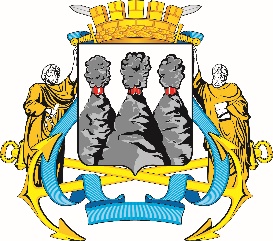 ГОРОДСКАЯ ДУМАПЕТРОПАВЛОВСК-КАМЧАТСКОГО ГОРОДСКОГО ОКРУГАот 19.04.2017 № 1290-р 58-я сессияг.Петропавловск-КамчатскийОб отчете о деятельности Городской Думы Петропавловск-Камчатского городского округа за 2016 годПредседатель Городской ДумыПетропавловск-Камчатского городского округаС.И. Смирнов1.     Деятельность Городской Думы Петропавловск-Камчатского городского округа  ………………………………………………………………………………………………..…42.     Структура Городской Думы 5-го созыва  ………………………………………...…113.     Работа постоянных Комитетов и Комиссий Городской Думы  …...………...143.1.  Комитет по бюджету и экономике …………………………….………….…………...143.2.  Комитет по социальной и молодежной политике  ………………………………183.3.  Комитет по городскому хозяйству  ……………………………………………...…….223.4.  Комиссия по Регламенту и депутатской этике  ……………………….…………..253.5 Комиссия по взаимодействию с Контрольно-счетной палатой Петропавловск-Камчатского городского округа  …………...…………………………..274.     Обеспечение деятельности Городской Думы  ……………………………….…....28- 42я внеочередная–28 января;- 43я очередная–25 февраля;- 44я очередная–20 апреля;- 45я внеочередная–27 мая;- 46я очередная–29 июня;- 47я внеочередная–21 июля;- 48я внеочередная–11 августа;- 49я очередная–24 августа;- 50я внеочередная–23 сентября;- 51я внеочередная–6 октября;- 52я очередная–26 октября;- 53я внеочередная–21 ноября;- 54я внеочередная–6 декабря;- 55я очередная–21 декабря;- 56я внеочередная–27 декабря.№ п/пНаименованиеКол-во%предоставление жилищно-коммунальных услуг36318,4предоставление или замена жилых помещений34517,4благоустройство придомовых территорий (установка детских площадок, лестничных переходов)23812,0обращения предпринимателей1738,7предложения по работе Городской Думы1316,6дорожное строительство и безопасность на дорогах1196,0предоставление различных мер социальной поддержки1186,0предоставление материальной поддержки753,8градостроительство и земельные отношения723,6организация пассажирских перевозок593,0профилактика правонарушений231,2иные26313,3№ п/пНаименованиеКол-во%Жилищно-коммунальные вопросы36318,4Жилищные вопросы34517,4Благоустройство23812,0Городское хозяйство1789,0Предпринимательство1738,7Социальное обеспечение1417,2Городская Дума1316,6Градостроительство723,6Иные33817,1№ п/пНаименованиеКол-во%предоставление или замена жилых помещений17730,5предоставление жилищно-коммунальных услуг11119,1благоустройство придомовых территорий (установка детских площадок, лестничных переходов)6310,8предоставление различных мер социальной поддержки549,3дорожное строительство и безопасность на дорогах356,0градостроительство и земельные отношения325,5предоставление материальной поддержки274,7обращения предпринимателей244,1внесение предложений для обсуждения на заседаниях (сессиях) Городской Думы111,9организация пассажирских перевозок40,7профилактика правонарушений40,7жалобы на неудовлетворительную снегоочистку придомовой территории и межквартальных проездов20,3иные376,4№ п/пНаименованиеКол-во%внесение предложений для обсуждения на заседаниях (сессиях) Городской Думы147267,7предоставление информации, поздравления, приглашения34015,6предложения о работе учреждений1908,7предоставление различных мер социальной поддержки321,5жилищно-коммунальные вопросы211,0предоставление в аренду земельных участков, нежилых помещений150,7финансово-экономические вопросы130,6дорожное строительство и безопасность на дорогах120,6предоставление или замена жилых помещений80,4благоустройство придомовых территорий (установка детских площадок, лестничных переходов)50,2организация пассажирских перевозок50,2обращения предпринимателей50,2обеспечение правопорядка10,1иные552,5№ п/пНаименованиеКол-во%Городская Дума182366,2Жилищные вопросы1856,7Жилищно-коммунальные вопросы1324,8Социальное обеспечение913,3Благоустройство682,5Городское хозяйство582,1Градостроительство471,7Предпринимательство291,1Иные32211,7